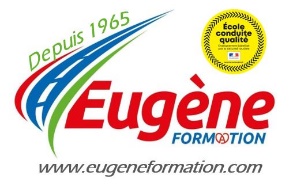 LISTE DES DOCUMENTS A FOURNIR POUR LA CREATION DU CERFA02 POUR ATNS1 copie de la carte d’identité ou passeport en cours de validité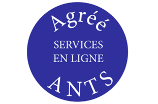 2 photos d’identité récente format e-photo valide ANTS1 copie de la Journée d’Appel à la Citoyenneté 
(que si vous avez entre 17 et 25 ans)Adresse mail de l’élève + numéro de téléphone portable de l’élève1 copie recto-verso du permis AM (si déjà effectué)3 enveloppes timbrées (format normal) + 3 enveloppes timbrées (format A5)1 copie d’un justificatif de domicile de moins de 6 mois :Facture de moins de 6 mois au nom de l’élève 
(eau, gaz, électricité, téléphone)Ou avis d’impositionSi l’élève n’a pas de facture à son nom :Justificatif de domicile de moins de 6 mois (eau, gaz, électricité, téléphone, avis d’imposition) au nom de la personne qui l’héberge1 copie de la pièce d’identité du titulaire du justificatifLettre signée sur format A4 certifiant que le demandeur habite chez lui depuis plus de 3 mois